LĒMUMSĀdažos, Ādažu novadā2021.gada 24.augustā 									Nr. 37	Par dežuranta amata vietas un atalgojuma apstiprināšanu Carnikavas Mūzikas un mākslas skolāĀdažu novada domē 26.07.2021. tika saņemts pašvaldības iestādes “Carnikavas Mūzikas un mākslas skola” (turpmāk – CMMS) direktora 09.07.2021. iesniegums ar lūgumu izveidot CMMS dežuranta amata vietu, no 2021.gada 1.septembra līdz 2021.gada 31.decembrim. Izvērtējot iesniegumu un ar to saistītos apstākļus, tika konstatēts:Dežuranta nodrošinājums būtiski atvieglo mācību procesa organizāciju (izglītojamo plūsmu saskaņā ar apstiprināto mācību stundu sarakstu, mācību telpu atslēgu izsniegšanu pedagogiem un to nodošanas kontroli, u.tml.), veicina iekšējās kārtības noteikumu ievērošanu izglītības iestādē, materiālo vērtību saglabāšanu, kārtību garderobē, kā arī tiek nodrošināta izglītojamo drošība, nepieļaujot nepiederošu personu atrašanos CMMS telpās.Dežuranta klātbūtne CMMS pamatojama arī ar nepieciešamību nodrošināt izglītojamajiem iespēju patstāvīgi trenēties uz Skolas mūzikas instrumentiem ārpus mācību nodarbību laika, lai pilnveidotu savas prasmes. Pie CMMS administrācijas vairākkārt vērsušies izglītojamo vecāki ar lūgumu nodrošināt piekļuvi mācību telpām brīvajos laikos.Finansējums amata vietas “Ēkas dežurants” atalgojuma nodrošināšanai (617,95 eiro mēnesī, t.sk. darba devēja sociālās apdrošināšanas iemaksas 117,95 eiro mēnesī) ir paredzēts CMMS 2021.gada budžetā.Pamatojoties uz iepriekš minēto un likuma „Par pašvaldībām” 21.panta pirmās daļas 27.punktu, Valsts un pašvaldību institūciju amatpersonu un darbinieku atlīdzības likuma 7.panta ceturto daļu un 11.panta pirmo daļu, Ministru kabineta 30.11.2010. noteikumu Nr.1075 „Valsts un pašvaldību institūciju amatu katalogs” 21.punktu,  Ministru kabineta noteikumiem Nr.66 „Noteikumi par valsts un pašvaldību institūciju amatpersonu un darbinieku darba samaksu un tās noteikšanas kārtību”, saskaņā ar Finanšu komitejas 17.08.2021. atzinumu, Ādažu novada pašvaldības domeNOLEMJ:Izveidot no 01.09.2021. līdz 31.12.2021. pašvaldības iestādē “Carnikavas Mūzikas un mākslas skola” amatu “ēkas dežurants” (profesijas kods 9629 05), normālais darba laiks, amata saime 4.IA, 4. mēnešalgu grupa, mēnešalga 500,00 EUR.Lēmuma izpildei nepieciešamo finansējumu nodrošināt no Carnikavas Mūzikas un mākslas skolas 2021. gada budžeta tāmes līdzekļiem.Apstiprināto amatu iekļaut Carnikavas Mūzikas un mākslas skolas amatu un mēnešalgu sarakstā.Noteikt atbildīgo par lēmuma izpildi – Carnikavas Mūzikas un mākslas skolas direktoru.Noteikt atbildīgo par lēmuma izpildi kopumā – pašvaldības izpilddirektoru.Pašvaldības domes priekšsēdētājs						M. Sprindžuks 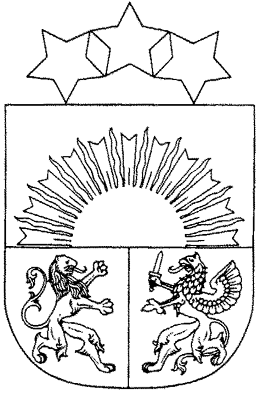 